 1. Cele konkursu 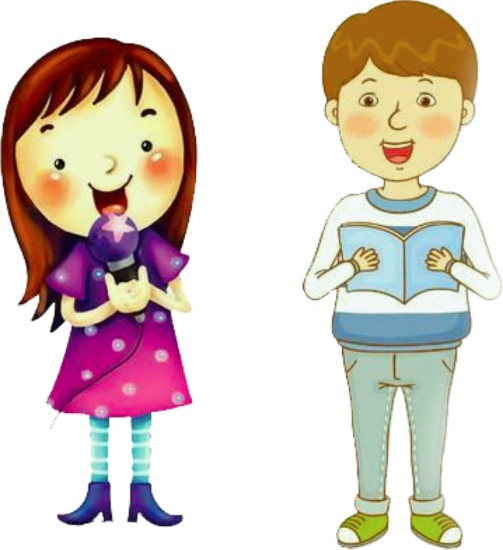 kształtowanie wrażliwości na piękno poezji dziecięcej,rozwijanie zdolności recytatorskich,prezentacja i promowanie talentu uczniów, ich wyobraźni 
i kreatywności, wspieranie działań twórczych,motywowanie do występów publicznych.2. Warunki uczestnictwa przegląd przeznaczony jest dla uczniów klas 1-3 w SP 14 w Bydgoszczy,należy wybrać dowolny 1 wiersz wymienionych autorów: Jan Brzechwa, Julian Tuwim, Maria Konopnicka, Dorota Gellner, Wanda Chotomska, Aleksander Fredro, Danuta Wawiłow,przegląd będzie miał formę prezentacji wybranego wiersza,aby wziąć udział, należy zgłosić się do organizatorów i podać: tytuł wiersza wskazanego powyżej autora,  imię i nazwisko uczestnika oraz klasę,zgłoszenia na kartkach należy dostarczyć do 30.04.2024 r. do Pani Joanna Różyckiej lub 
Pani Agaty Kaźmierczak do sali nr 6,kolejność wystąpień ustala organizator,zachęcamy do wzbogacenia występu odpowiednim strojem i/lub rekwizytami,3. Kryteria oceny pamięciowe opanowanie wybranego tekstu,interpretacja słowna tekstu (tempo, intonacja, dykcja, pauzy),sposób „widzenia” utworu przez ucznia, czyli jego przedstawienie,ogólny wyraz artystyczny (postawa recytatora, uzasadniony gest sceniczny, element ruchu, strój, rekwizyt).4. Termin składania zgłoszeń pisemnych: do 30.04.2024 r. (wtorek). 5. Przegląd odbędzie się: 07.05.2024 r. (wtorek) na holu na parterze o godzinie 15.30. Organizatorzy konkursu -  Joanna Różycka, Agata Kaźmierczak.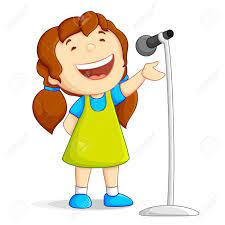 